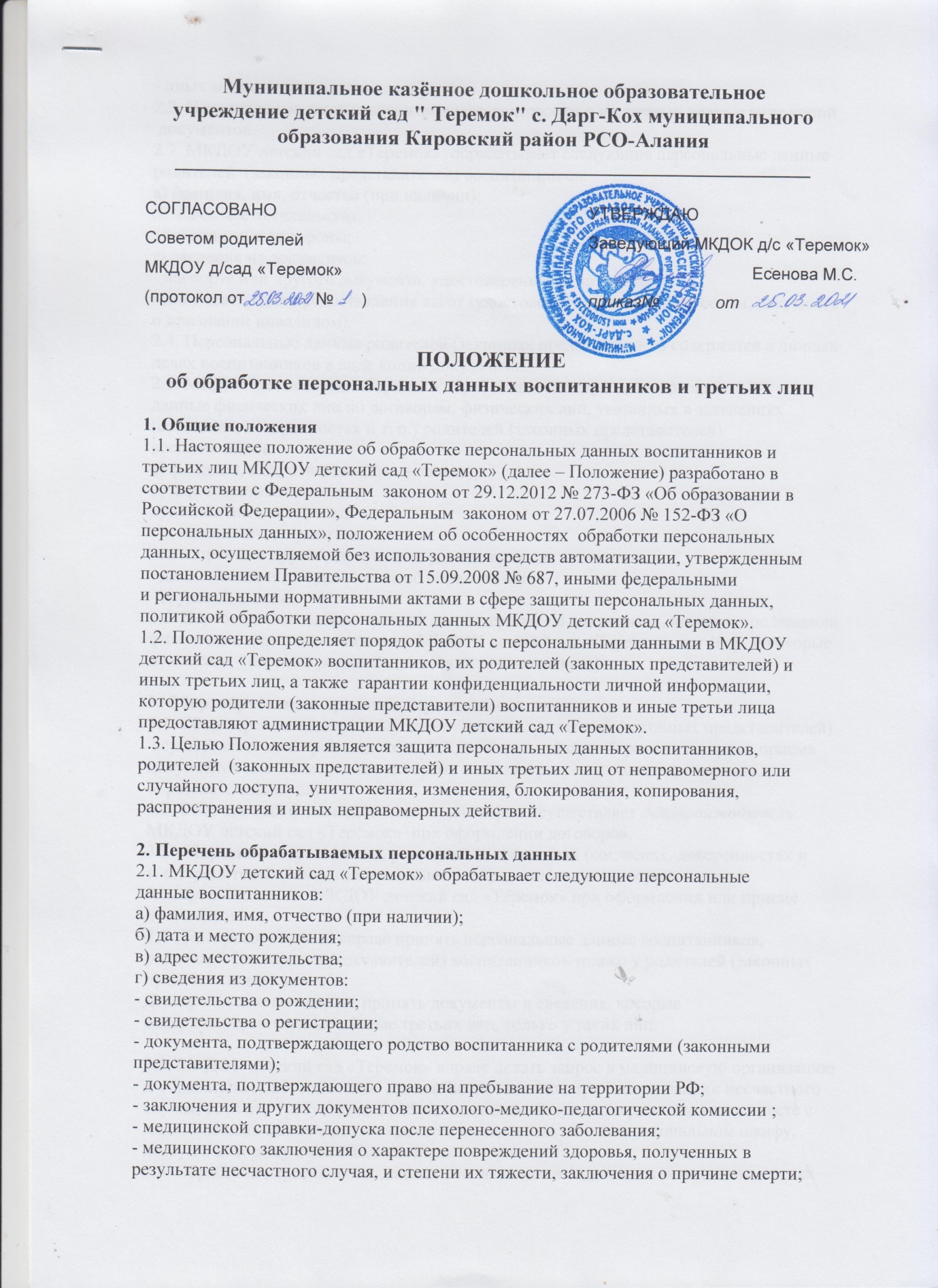 - иных медицинских заключений.                                                                                                    2.2. Персональные данные воспитанников содержатся в их личных делах в виде копий
 документов.                                                                                                                                        2.3. МКДОУ детский сад «Теремок»  обрабатывает следующие персональные данные родителей  (законных представителей) воспитанников:                                                                         а) фамилия, имя, отчество (при наличии);                                                                                                       б) адрес местожительства;                                                                                                                             в) контактные телефоны;                                                                                                                                    г) сведения из документов:                                                                                                                            - паспорта или другого документа, удостоверяющего личность;                                                                                                   - документов для предоставления льгот (удостоверение многодетной семьи, документа о признании инвалидом).                                                                                                                          2.4. Персональные данные родителей (законных представителей) содержатся в личных делах воспитанников в виде копий документов.                                                                                   2.5. МКДОУ детский сад «Теремок» обрабатывает следующие персональные данные физических лиц по договорам, физических лиц, указанных в заявлениях (согласиях, доверенностях и т. п.) родителей (законных представителей) воспитанников:                                                                                                                                              а) фамилия, имя, отчество (при наличии);                                                                                                    б) адрес местожительства;                                                                                                                              в) контактные телефоны;                                                                                                                             г) сведения из документов:                                                                                                                                   - паспорта или другого документа, удостоверяющего личность;                                                             - диплома или иного документа об образовании;                                                                                    - трудовой книжки.                                                                                                                             2.6. Персональные данные третьих лиц содержатся в документах, которые представили  физические лица, заключившие с МКДОУ детский сад «Теремок»  договор, и которые подписали  (выдали) родители (законные представители).3. Сбор, обработка и хранение персональных данных                                                                               3.1. Сбор персональных данных воспитанников, родителей (законных представителей)
 осуществляет делопроизводитель  МКДОУ детский сад «Теремок» во время приема документов для  зачисления и во время оказания услуг по присмотру и уходу, образовательных услуг.                                                                                                                        3.2. Сбор данных физических лиц по договорам осуществляет делопроизводитель  МКДОУ детский сад «Теремок»  при оформлении договоров.                                                                    3.3. Сбор данных третьих лиц, указанных в заявлениях (согласиях, доверенностях и т. п.)  родителей (законных представителей) воспитанников, осуществляет делопроизводитель   МКДОУ детский сад «Теремок» при оформлении или приеме документов.                                                                                                                                            3.4. Делопроизводитель вправе принять персональные данные воспитанников, родителей (законных представителей) воспитанников только у родителей (законных представителей) лично.                                                                                               Делопроизводитель вправе принять документы и сведения, которые содержат персональные данные третьих лиц, только у таких лиц.3.5. МКДОУ детский сад «Теремок» вправе делать запрос в медицинскую организацию и обрабатывать персональные данные воспитанников при расследовании несчастного случая, если это требуется для работы комиссии. Результаты расследования вместе с медицинскими заключениями хранятся в отдельных папках в специальном шкафу, доступ к которому имеют только члены комиссии.                                                                                3.6. Обработка персональных данных воспитанников ведется исключительно в целях
 реализации их прав на получение образования в рамках осваиваемых образовательных программ, оказания услуг по присмотру и уходу и с согласия на обработку персональных данных.                                                                                                                           3.7. Обработка персональных данных родителей (законных представителей) воспитанников ведется исключительно в целях реализации прав родителей (законных представителей) при реализации  МКДОУ детский сад «Теремок» прав воспитанников на получение образования в рамках осваиваемых образовательных программ, оказания услуг по присмотру и уходу и с согласия на обработку персональных данных.                           3.8. Обработка персональных данных физических лиц по договорам ведется исключительно в целях исполнения договора, стороной которого, выгодоприобретателем или поручителем по которому является такое физическое лицо, а также для заключения договора по инициативе физического лица или договора, по которому физическое лицо будет выгодоприобретателем или поручителем. Получение согласия в данном случае не требуется.                                                                              Обработка персональных данных третьих лиц, указанных в заявлениях (согласиях, доверенностях и т. п.) родителей (законных представителей) воспитанников, ведется
 исключительно в целях реализации прав родителей (законных представителей) при реализации   МКДОУ детский сад «Теремок»  прав воспитанников на получение образования, оказания услуг по присмотру и уходу и с согласия третьих лиц на обработку.                                                                                                                                              3.9. Личные дела воспитанников хранятся в кабинете заведующего  МКДОУ детский сад «Теремок» в бумажном виде в папках в специальном шкафу, который обеспечивает защиту от несанкционированного доступа. В личных делах воспитанников хранятся персональные данные воспитанников и их родителей (законных представителей).           3.10. Медицинские карты воспитанников хранятся в медицинском кабинете. Ключи от
 кабинета находятся у медицинской сестры.                                                                              3.11. Договоры, содержащие персональные данные третьих лиц, хранятся в бухгалтерии МКДОУ детский сад «Теремок»   в бумажном виде в папках в специальном шкафу, который обеспечивает защиту от несанкционированного доступа.     3.12. Заявления (согласия, доверенности и т. п.) родителей (законных представителей)
 воспитанников, содержащие персональные данные третьих лиц, хранятся в кабинете заведующего МКДОУ детский сад «Теремок» в бумажном виде в папках в специальном шкафу, который обеспечивает защиту от несанкционированного доступа.    3.14. Личные дела, журналы и иные документы, содержащие персональные данные,
 подлежат хранению и уничтожению в сроки и в порядке, предусмотренные номенклатурой дел и архивным законодательством РФ.4. Доступ к персональным данным                                                                                                       4.1. Доступ к персональным данным воспитанника, родителей (законных представителей) имеют:                                                                                                                             - заведующий – в полном объеме;                                                                                                                - старший воспитатель – в полном объеме;                                                                                            - делопроизводитель – в полном объеме;                                                                                                - бухгалтер – в полном объеме;                                                                                                                        - воспитатели – в объеме данных, которые необходимы для выполнения функций воспитателя: фамилия, имя, отчество (при наличии) воспитанника; фамилия, имя, отчество (при наличии) родителей воспитанника, адрес местожительства, контактные телефоны, рекомендации психолого-медико-педагогической комиссии; фамилия, имя, отчество (при наличии) и контактные телефоны третьих лиц, которым родители (законные представители) передали часть своих полномочий;                          - педагог-психолог – в объеме данных, которые нужны для диагностической, психокоррекционной, реабилитационной работы с воспитанником, оказания консультативной помощи воспитаннику, его родителям (законным представителям) и педагогическим работникам МКДОУ детский сад «Теремок» ;                                                           - медицинская сестра – в объеме, необходимом для медицинского обслуживания воспитанника.                                                                                                                                        4.2. Доступ к персональным данным третьих лиц по договорам имеют:                                                    - заведующий – в полном объеме;                                                                                                              - делопроизводитель – в полном объеме;                                                                                                             - бухгалтер – в полном объеме.                                                                                                       4.3. Доступ к персональным данным третьих лиц, на которых оформлены заявления
 (согласия, доверенности и т. п.) и которые зафиксированы в журнале учета посетителей, имеют:                                                                                                                                      - заведующий – в полном объеме;                                                                                                              - делопроизводитель – в полном объеме;                                                                                                         - лица, ответственные за ведение журнала,                                                                                             – в объеме данных, которые необходимы для обеспечения безопасности МБДОУ Детский сад № 1: фамилия, имя, отчество (при наличии) посетителя, данные документа, удостоверяющего личность.                                                                                        4.4. Перечень лиц, допущенных к обработке персональных данных, утверждается приказом заведующего МКДОУ детский сад «Теремок»5. Передача персональных данных                                                                                                          5.1. Работники МКДОУ детский сад «Теремок»  , имеющие доступ к персональным данным воспитанников, родителей (законных представителей) воспитанников и третьих лиц, при передаче этих данных должны соблюдать следующие требования:                                        5.1.1. Не передавать персональные данные без письменного согласия субъекта персональных данных, за исключением случаев, когда это необходимо в целях предупреждения угрозы жизни и здоровью воспитанников, если получить такое согласие невозможно, для статистических или исследовательских целей (при обезличивании), а также в других случаях, напрямую предусмотренных федеральными законами.                                                                                                                                          5.1.2. Предупреждать лиц, которым переданы персональные данные воспитанников,
 родителей (законных представителей) воспитанников, третьих лиц, о том, что эти данные могут быть использованы лишь в целях, для которых они сообщены субъектами персональных данных.6. Меры обеспечения безопасности персональных данных                                                              6.1. К основным мерам обеспечения безопасности персональных данных в МКДОУ детский сад «Теремок»  относятся:                                                                                                             6.1.1. Назначение ответственного за организацию обработки персональных данных. В обязанности ответственного входит организация обработки персональных данных, обучение и инструктаж работников, внутренний контроль за соблюдением в МКДОУ детский сад «Теремок» требований законодательства к защите персональных данных.          6.1.2. Издание политики обработки персональных данных и локальных актов по вопросам обработки персональных данных.                                                                                6.1.3. Ознакомление работников, осуществляющих обработку персональных данных, с
 положениями законодательства о персональных данных, в том числе с требованиями к защите персональных данных, политикой обработки персональных данных и локальными актами  МКДОУ детский сад «Теремок» по вопросам обработки персональных данных.                                                                                                                    6.1.4. Регистрация и учет всех действий, совершаемых с персональными данными в информационных системах, контроль за принимаемыми мерами по обеспечению безопасности персональных данных и уровня защищенности информационных систем.     6.1.5. Учет машинных носителей персональных данных.                                                                     6.1.6. Оценка вреда, который может быть причинен субъектам персональных данных в
 случае нарушения законодательства о персональных данных, оценка соотношения указанного вреда и принимаемых мер.                                                                                       6.1.7. Внутренний контроль и (или) аудит соответствия обработки персональных данных требованиям законодательства.                                                                                          6.1.8. Публикация политики обработки персональных данных и локальных актов по
 вопросам обработки персональных данных на официальном сайте МКДОУ детский сад «Теремок» . 7. Ответственность                                                                                                                             7.1. Лица, виновные в нарушении норм, регулирующих обработку и защиту персональных данных воспитанников, их родителей (законных представителей) и иных третьих лиц, привлекаются к дисциплинарной и материальной ответственности, а в случаях, установленных законодательством РФ, – к гражданско-правовой, административной и уголовной ответственности в порядке, установленном федеральными законами.                                                                                                                     7.2. Моральный вред, причиненный воспитанникам, их родителям (законным представителям) и иным третьим лицам вследствие нарушения их прав, правил обработки персональных данных, а также несоблюдения требований к защите персональных данных, подлежит возмещению в порядке и на условиях, предусмотренных законодательством РФ. Возмещение морального вреда осуществляется независимо от возмещения имущественного вреда и понесенных субъектом персональных данных убытков.